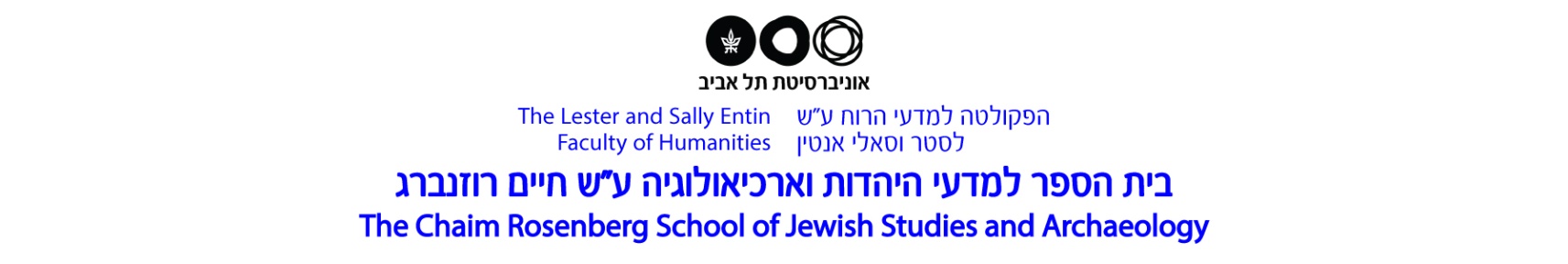 שלום רב,אנו שמחים על התעניינותך בלימודי תואר שלישי בביה"ס למדעי היהדות וארכאולוגיה.לפני הגשת מועמדות לביה"ס, יש  לעיין היטב בתקנון האוניברסיטאי  לתלמידי מחקר, ובמידע כללי לתלמידי מחקר  כפי שהם מופיעים באתר האוניברסיטה. פרטים לגבי המסלול לתואר ודרישות הלימודים ניתן למצוא באתר האוניברסיטה במדור תלמידי מחקר http://acad-sec.tau.ac.il/phd/general-info מהם תנאי הקבלה? ממוצע ציונים בתואר שני – 80, עבודת תזה בציון 85 ומעלה.במהלך הלימודים עלי/יך לעמוד בחובות בהיקף 8 ש"ס, מתוכם 6 ש"ס קורסים סמינריוניים לבחירתך (מאושרים ע"י יועץ או המנחה), ועוד 2 ש"ס סמינר דוקטורנטים. בקורסים אלה יש לקבל ציון 85 ומעלה. בנוסף מומלץ להשתתף בסמינרים מחלקתיים בחוג (יש חוגים שבהם הסמינר המחלקתי הינו חובה).  תלמיד/ה המגיע מחוגים אחרים שאינם חוגי ביה"ס, תלמיד שסיים לימודי תואר שני ללא עבודת תזה, או תלמיד שביה"ס רואה לנכון להטיל עליו השלמות, יכול להתקבל כמועמד לתלמיד מחקר ויהיה עליו לבצע השלמות לקראת הקבלה לתואר שלישי בפרק זמן מקסימלי של שנתיים. ההשלמות תקבענה ע"י המנחה ותועברנה לאישור ביה"ס. תלמיד/ה ללא עבודת תזה שהתקבל ללימודי השלמה מחויב בכתיבת עבודה שוות ערך לתזה. על התלמיד להשיג בכל אחד מקורסי ההשלמה ובעבודה שוות ערך לתזה  ציון 85 לפחות.כמו כן, התלמיד/ה חייב בפטור משפה זרה שניה ברמת מתקדמים (או השלמה של קורס מזורז). כיצד נרשמים? בשלב ראשון עלי/יך לאתר מנחה מתאים ולקבל את הסכמתו/ה להנחיה.  כדי לאתר מנחה רלוונטי תוכל/י להיעזר ברשימת המנחים ותחומי המחקר שלהם, בקישור לחוגי בה"ס : https://humanities.tau.ac.il/jstudies/studies_programsניתן לפנות אל המנחים באופן ישיר באמצעות המייל ואף לתאם פגישה עם ראש החוג או ראש בית הספר במקרה הצורך. לאחר קבלת הסכמה של המנחה, ניתן להגיש בקשה לקבלה ללימודים לוועדה היחידתית של תלמידי מחקר.  מסמכים שיש להגיש במזכירות ביה"ס לצורך הרישום: לפני שליחת המסמכים  יש להתקשר למזכירות תלמידים של בה"ס לקבלת הנחיות יש לשלוח  את המסמכים למזכירת תלמידי מחקר עינת צ'אקי גואטה במייל : einatch@tauex.tau.ac.il  1.  זכאות לתארים ורשומות לימודים של תואר ראשון ושני. מועמד שסיים תואר  באוניברסיטת         ת"א אינו צריך להגיש רשומות לימודים. 2.  קורות חיים3.  טופס רישום לתלמידי מחקר הכולל אישור בכתב של חבר סגל בכיר המסכים להנחות     את המועמד. בקישור הבא:  טופס רישום לתואר שלישי-ביה"ס 4.  בנוסף הינך מתבקש/ת למלא טופס רישום אוניברסיטאי, שבסיומו תקבל/י מספר אסמכתא:  https://www.ims.tau.ac.il/md/rishum/login.aspxשימ/י לב שאתם בוחרים להירשם לסמסטר ולשנה הנכונים. בסעיף תכנית לימודים יש לבחור במספר  0641 כל המסמכים הנ"ל יועברו לאישור וקבלה סופיים במדור תלמידי מחקר של  אוניברסיטת תל אביב. הרישום לתואר שלישי מתבצע במשך כל השנה ואינו כרוך בתשלום.  מידע אודות שכר לימוד ומלגות:  עיקרי תקנות שכר לימוד לתלמידי מחקר - תואר שלישי http://www.tau.ac.il/tuition-booklet-12 בכל שאלה או בקשה בנושאי שכר לימוד ניתן לפנות למוקד האוניברסיטה בטלפון 03-6405550. 	לחילופין, ניתן לפנות באמצעות דוא"ל בכתובת im@tau.ac.il.ביה"ס מציע מלגות קיום למצטיינים בלבד ומלגות חד פעמיות לנסיעות מחקר וכנסים. רשאים להגיש בקשות למלגות  השונות רק תלמידים פעילים.  מידע כללי על קרנות ומלגות http://acad-sec.tau.ac.il/scholarships* תלמידים שסיימו לימודי תואר שני באוניברסיטה בחו"ל נדרשים להעביר למזכירות בה"ס רשומות לימודים  אלו לפני רישום לתואר, לצורך הערכתן.   בהצלחה!חוגים: ארכיאולוגיה ותרבויות המזרח הקדום, היסטוריה של עם ישראל, לשון עברית ובלשנות שמית, מקרא, פילוסופיה יהודית ותלמודקריית האוניברסיטה, אוניברסיטת תל-אביב, רחוב חיים לבנון 30 רמת אביב, תל אביב, 6997801Tel Aviv University, P.O. Box 39040, Tel Aviv 6997801, IsraelTEL-972-3-6409275 / 9467 E-mail: schoolofjsa@tauex.tau.ac.il